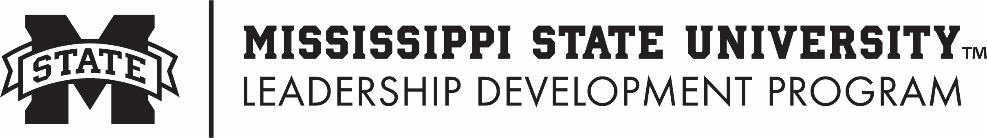                                                      Session Schedule l 2021-22                                                     Session Schedule l 2021-22                                                     Session Schedule l 2021-22                                                     Session Schedule l 2021-22DateSessionPresentersLocationAugust 26Kick OffMr. Brad SkeltonMrs. Amanda Tullos181 McArthur HallThe Mill-GalleryLunch in Room 181Introduce Books- Fred Factor and Dare to LeadIntroduce book reviewsSeptember 9Academic AffairsLeadership BrandDISCLego ChallengeDr. Brent FountainDr. Susan SealMr. Brad SkeltonMrs. Amanda Tullos181 McArthur Hall“The Fred Factor” discussionOctober 14OREDIdea Shop TourLeading GroupsDr. Julie JordanMr. Brad SkeltonMrs. Amanda Tullos181 McArthur Hall“The Fred Factor” discussionNovember 11DAFVMConflict ResolutionLegal Concerns and Workplace IssuesDr. Keith CobleDr. Lois KapplerJoan LucasMr. Brad SkeltonMrs. Amanda Tullos181 McArthur Hall“The Fred Factor” discussion (if time allows)December 9Self-Care and Work Life BalanceImproving Influence and Gaining Buy-inSetting Priorities and Expectations-Team and SelfEAP-HumanaDr. Brent FountainMr. Brad SkeltonMrs. Amanda Tullos181 McArthur Hall“The Fred Factor” Reviews due                                                     Session Schedule l 2021-22                                                     Session Schedule l 2021-22                                                     Session Schedule l 2021-22                                                     Session Schedule l 2021-22DateSessionPresentersLocationJanuary 13Student AffairsTour Partnership SchoolCompromise and CollaborationValuing Diversity and an Inclusive Workplace LinkedIn, Resume, and Cover LettersDr. Regina HyattDr. Devon BrennerMs. Ra’Sheda Boddie-ForbesMr. Brad SkeltonMrs. Amanda TullosPartnership School“Dare to Lead” DiscussionFebruary 10Finance and AdministrationUniversity Funding and BudgetsIRB, Research, Compliance, and SecurityMr. Don ZantMs. Kacey StricklandMr. Brad SkeltonMrs. Amanda Tullos181 McArthur HallMarch 10Development and AlumniLeadership activityMr. John RushMr. Jeff DavisMr. Brad SkeltonMrs. Amanda Tullos181 McArthur Hall“Dare to Lead” Discussion                                                     Session Schedule l 2021-22                                                     Session Schedule l 2021-22                                                     Session Schedule l 2021-22                                                     Session Schedule l 2021-22DateSessionPresentersLocationApril 14Hiring PracticesCoaching and Communication Growing Your StaffVisioning and Long-Range PlanningSurvey/FeedbackMr. Brad SkeltonMrs. Amanda TullosMs. Juli ResterMs. Cindy MingDr. Julie JordanMr. Saunders Ramsey181 McArthur Hall“Dare to Lead” Reviews DueMay 12Graduation ReceptionMr. Brad SkeltonMrs. Amanda TullosParker Ballroom North, Hunter Henry Center2:00 – 3:30 p.m.